	Схема расположения мест (площадок) накопления твердых коммунальных отходов Администрации Корзовского сельского поселения Хиславичского района Смоленской области□ –контейнерная площадка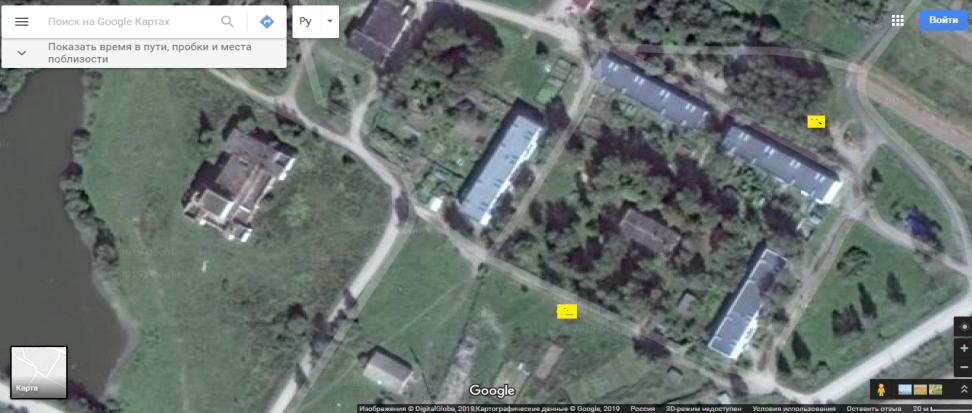 Адрес контейнерной площадки: 	Адрес контейнерной площадки: Смоленская область, Хиславичский район,	Смоленская область, Хиславичский район, д. Корзово, ул. Молодежная напротив дома № 8	Корзово ул. Молодежная напротив дома № 10Географические	Географические координаты:54.193729,32.131 координаты:54.192791, 32.130224	731Площадь контейнерной площадки, кв.м10м2	Площадь контейнерной площадки, кв.м10м2Количество контейнеров/бункеров5	Количество контейнеров/бункеров5Объем контейнеров/бункеров, куб.м/ 0,75	                                                                     Объем  контейнеров/бункеров, куб.м/0,75контейнеров/бункеров, куб.м/0,75контейнеров/бункеров, куб.м/0,75контейнеров/бункеров, куб.м/0,75контейнеров/бункеров, куб.м/0,75Объем контейнеров/бункеров, куб.м/0,75координаты:54.192791, 32.130224Площадь контейнерной площадки, кв.м10м2Количество контейнеров/бункеров5Объем контейнеров/бункеров, куб.м/ 0,75Подведомственные учреждения□ –контейнерная площадкаАдрес контейнерной площадки: Смоленская область, Хиславичский район, д. Корзово, ул. Молодежная напротив дома № 8Географическиекоординаты:54.192791, 32.130224Площадь контейнерной площадки, кв.м10м2Количество контейнеров/бункеров5Объем контейнеров/бункеров, куб.м/ 0,75Поселения Ельнинского районаИзбирательные комисииНормативно-правовые документыМуниципальный заказМуниципальные заданияМуниципальные услугиДеятельностьПриоритетный проект «Формирование комфортной городской среды»Градостроительная деятельностьТранспорт и дорожная деятельностьМалое и среднее предпринимательствоВ помощь инвесторуСтандарт развития конкуренцииКадровое обеспечениеОбращения гражданБесплатная юридическая помощьОхрана трудаЦентр занятостиОтделение полиции по Ельнинскому районуПрокуратураГражданская оборонаПротивопожарная службаОтделение Пенсионного фондаПротиводействие коррупцииАнтитеррористическая безопасностьРекомендации гражданам по правилам безопасностиОбщественные организацииОбщественный советТерриториальное общественное самоуправлениеТексты официальных выступлений и заявленийМеждународное сотрудничествоРезультаты проверокИнформация для застройщикаИсторическая справкаО районеЦифровое ТВ